	Светильник промышленный серии ДСП-03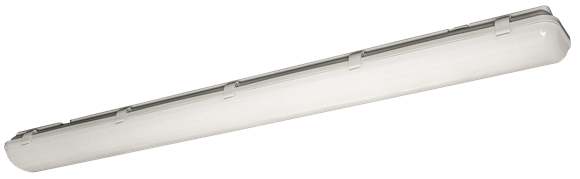 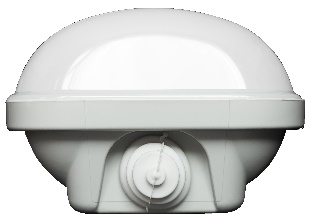 Назначение и область примененияСветильник предназначен для применения в качестве осветительного прибора. Изделие обладает классическим дизайном, выпускается в одноцветном варианте и применяется в помещениях с повышенными требования к пыле и влаго-защите.Технические характеристики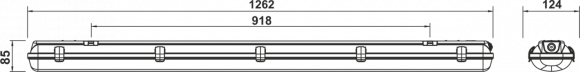 Рисунок 1.  Внешний вид Таблица с техническими характеристиками *Начальное значение светового потока согласно пункта 9.2 ГОСТ Р 54350-2015. Допускается снижение светового потока до 10% при воздействии температур от минус 45С до 40С (пункт 9.3. ГОСТ Р 54350-2015)Работа с прибором.Подключение прибора к сети 220В осуществления путем соединения сетевых проводов (коричневый – фаза, синий – ноль) к клемме, установленной на обратной стороны внутренней металлической пластины. Ввод кабеля (провода) осуществляется через уплотнительные проходные резинки для обеспечения класса защиты от внешних воздействий. Чистку стекла требуется осуществлять мягкой влажной тряпкой.Нормативные документы:Декларация о соответствия ЕАЭС N RU Д-RU.РА01.В.49939/21 на промышленные светильники светодиодные, не бытового назначения, торговой марки «LED Lampica». Серийный выпуск по ТУ 3461-004-89586613-2009.ГАРАНТИЙНЫЕ ОБЯЗАТЕЛЬСТВАПредприятие-изготовитель гарантирует работоспособность изделия в течении 12 месяцев со дня продажи. Расширенная гарантия до 84 месяцев от производителя предоставляется за отдельную плату и подтверждается фирменной наклейкой голограммой. Обслуживание производится в сервис центре производителя. При обнаружении неисправностей в течении действия гарантии предприятие - изготовитель проводит бесплатный гарантийный ремонт или замену в случаи невозможности восстановления. Обмен осуществляется только при наличии полного комплекта поставки в товарном виде.Время нахождения светильника в гарантийном ремонте в срок действия гарантии не включается.Претензии не принимаются и гарантийный ремонт не проводится при небрежном обращении с изделием  (наличие следов механического воздействия, следов вскрытия изделия, следов механической доработки), при несоблюдении параметров входного напряжения, а так же при срабатывании схем защиты электроники от внешних внештатных воздействий. СВИДЕТЕЛЬСТВО О ПРИЕМКЕ И ПРОДАЖЕНаша компания будет признательна Потребителям за рекомендации по дальнейшему совершенствованию функциональных и эксплуатационных качеств наших приборов. ХарактеристикаЗначениеЗначениеХарактеристикаДСП-03-036ДСП-03-045Световой поток источника света, лм*42507740 Потребляемая мощность, не более Вт 3645Коэф. мощности0,950,95КПД светильника80%80%Тип КССДДЦвет свеченияБелый (2700К/4000К/5500К)Белый (2700К/4000К/5500К)Напряжение питания 176-264В АС, 50-60Гц176-264В АС, 50-60ГцКласс защиты IP65IP65Температура эксплуатацииОт -40 до +40 гр.СОт -40 до +40 гр.СВес, не более грамм15001500№НаименованиеНаименованиеДата выпускаПримечанияПримечанияДата продажи ________________________Дата продажи ________________________Подпись продавца_____________________Подпись продавца_____________________Подпись продавца_____________________